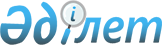 Об утверждении Перечня заболеваний, лечение которых запрещается в негосударственном секторе здравоохраненияПриказ Министра здравоохранения Республики Казахстан от 14 октября 2009 года № 526. Зарегистрирован в Министерстве юстиции Республики Казахстан 5 ноября 2009 года № 5847.
      В соответствии со статьей 31 Кодекса Республики Казахстан от 18 сентября 2009 года "О здоровье народа и системе здравоохранения", ПРИКАЗЫВАЮ:
      Сноска. Преамбула в редакции приказа Министра здравоохранения и социального развития РК от 17.08.2015 № 671 (вводится в действие после дня его первого официального опубликования).


       1. Утвердить Перечень заболеваний, лечение которых запрещается в негосударственном секторе здравоохранения согласно приложению к настоящему приказу.
      2. Департаменту стратегии и развития здравоохранения Министерства здравоохранения Республики Казахстан (Айдарханов А.Т.) обеспечить государственную регистрацию настоящего приказа в Министерстве юстиции Республики Казахстан.
      3. Департаменту административно-правовой работы Министерства здравоохранения Республики Казахстан (Бисмильдин Ф.Б.) направить настоящий приказ на официальное опубликование после его государственной регистрации в Министерстве юстиции Республики Казахстан.
      4. Признать утратившим силу приказ Министра здравоохранения Республики Казахстан от 25 сентября 2006 года № 434 "Об утверждении Перечня заболеваний, лечение которых запрещается в негосударственном секторе здравоохранения" (зарегистрированный в Реестре государственной регистрации нормативных правовых актов за № 4421, опубликованный в газете "Юридическая газета" 1 ноября 2006 года № 191).
      5. Контроль за исполнением настоящего приказа возложить на вице-министра здравоохранения Республики Казахстан Вощенкову Т.А.
      6. Настоящий приказ вводится в действие по истечении десяти календарных дней со дня его первого официального опубликования. Перечень
заболеваний, лечение которых запрещается
в негосударственном секторе здравоохранения
      Сноска. Перечень с изменениями, внесенными приказами Министра здравоохранения и социального развития РК от 17.08.2015 № 671 (вводится в действие после дня его первого официального опубликования); от 08.12.2016 № 1043 (вводится в действие по истечении десяти календарных дней со дня его первого официального опубликования).
       1. Карантинные инфекции:
      Оспа
      Полиомиелит (вызванный диким полиовирусом)
      Человеческий грипп (вызванный новым подтипом)
      Тяжелый острый респираторный синдром (ТОРС)
      Холера
      Чума
      Желтая лихорадка
      Лихорадка Ласса
      Болезнь, вызванная вирусом Марбург
      Болезнь, вызванная вирусом Эбола
      Лихорадка Западного Нила
      Лихорадка Денгe
      Лихорадка Рифт-Вали (долины Рифт)
      Менингококковая инфекция
      2. Особо опасные инфекции:
      Инфицирование вирусом иммунодефицита человека
      Синдром приобретенного иммунодефицита
      Крымская геморрагическая лихорадка
      Геморрагическая лихорадка с почечным синдромом
      Лепра
      Бешенство
      Лептоспироз
      Листериоз
      Туберкулез
      Туляремия
      Бруцеллез
      Сибирская язва
      Ящур
      3. Паразитарные заболевания:
      Эхинококкоз
      Малярия
      4. Воздушно-капельные инфекции:
      Дифтерия
      Коклюш
      Корь
      Краснуха
      Эпидемический паротит
      Носительство возбудителей дифтерии
      Врожденная краснушная инфекция (Синдром врожденной краснухи)
      Гемофильная инфекция
      Столбняк
      5. Острые инфекционные заболевания:
      Острые вирусные гепатиты
      Брюшной тиф и паратифы А, В, С
      Сальмонеллезы
      Дизентерия
      Иерсиниоз
      Риккетсиозы
      Клещевой вирусный энцефалит
      6. Психические заболевания у лиц, совершивших уголовные правонарушения, признанных судом невменяемыми, которым определены принудительные меры медицинского характера в виде принудительного лечения в психиатрическом стационаре специализированного типа с интенсивным наблюдением, психиатрическом стационаре специализированного типа.
      Сноска. Пункт 6 в редакции приказа Министра здравоохранения РК от 09.08.2017 № 595 (вводится в действие по истечении десяти календарных дней после дня его первого официального опубликования).

      7. Исключен приказом Министра здравоохранения РК от 09.08.2017 № 595 (вводится в действие по истечении десяти календарных дней после дня его первого официального опубликования).




      8. Исключен приказом Министра здравоохранения и социального развития РК от 08.12.2016 № 1043 (вводится в действие по истечении десяти календарных дней со дня его первого официального опубликования).
      9. Исключен приказом Министра здравоохранения РК от 09.08.2017 № 595 (вводится в действие по истечении десяти календарных дней после дня его первого официального опубликования).


					© 2012. РГП на ПХВ «Институт законодательства и правовой информации Республики Казахстан» Министерства юстиции Республики Казахстан
				
Министр
Ж. ДоскалиевПриложение
к приказу Министра здравоохранения
Республики Казахстан
14 октября 2009 года № 526